   Canfield Cardinals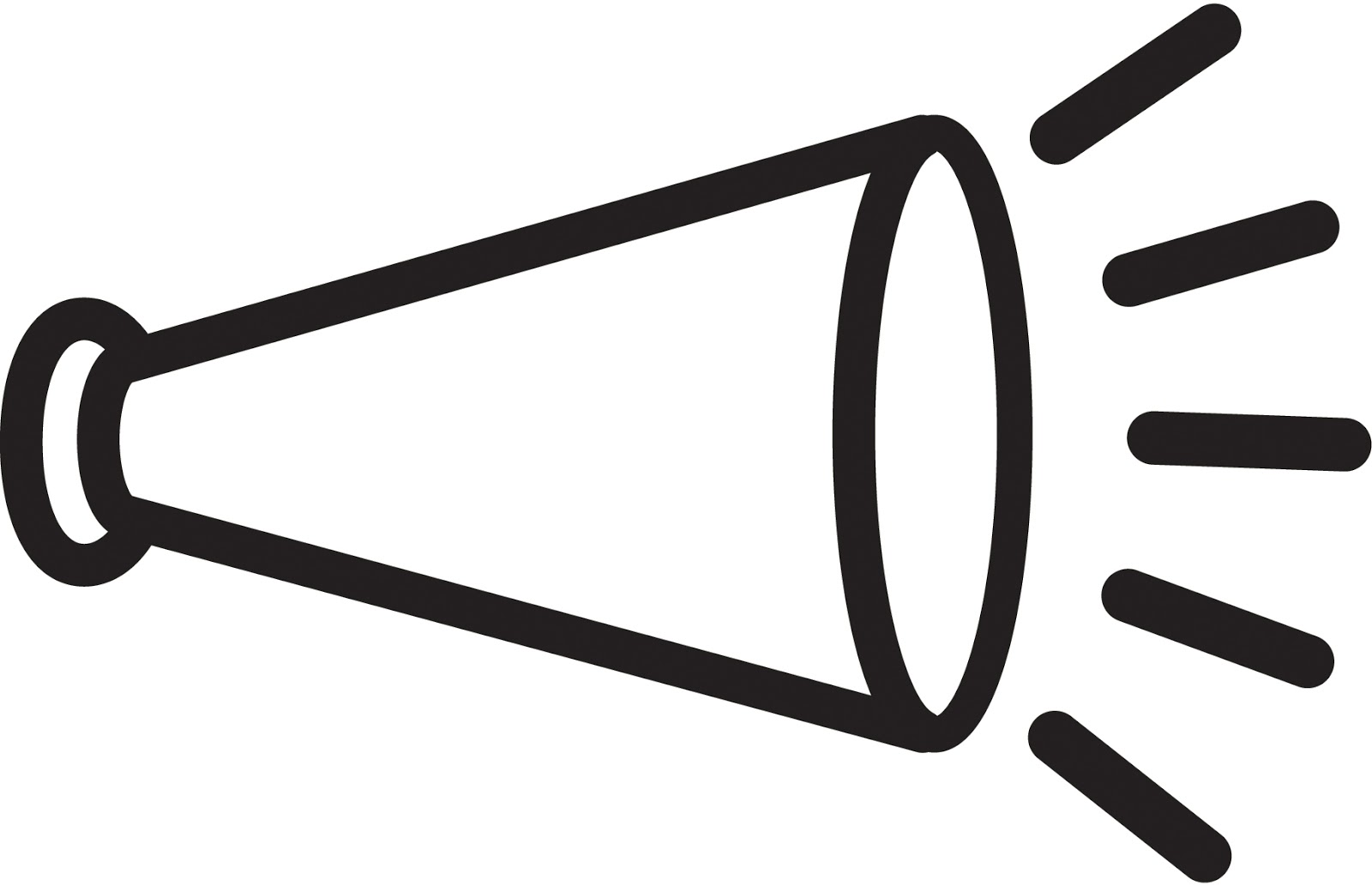 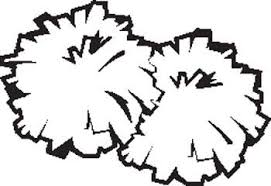 Cheer CampWhen: August 8, 9 and 10, from 9AM-12 PM Where: Canfield High School Gymnasium     Check-in: 8:30 AM				Check-out: 12 PM All campers must be signed in and out by their parent/ guardian daily!Calling all kids Pre-K through 8th GradeCost is $50: three days of camp, a camp T-shirt, bow, and snackMore than one camper will be $40 eachWednesday August 10 campers will begin performing their routines at 11:15 AM!Doors open to parents/ guardians at 11 AM Aug 10, 2022For more information contact Coach Adrianna Ambrosia (aammbrosia@canfieldschools.net) Detach bottom portion & mail pre-registration and payment by Wed. 7/28 to: Canfield Gridiron P.O. Box 883 Canfield, OH 44406 **make checks payable to The Canfield GridironKiddie Cheer Camp   Camper(s) Name:____________________________Grade(s)/CLC team:_________________   ____________________________________________________________________________   Emergency Contact:_______________________________Phone:_______________________    T-Shirt Size (circle): Child 1: YS  YM  YL  AS  AM  AL    Child 2: YS  YM  YL  AS  AM  AL